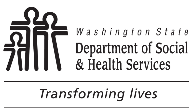 ABLE-BODIED ADULTS WITHOUT DEPENDENTS (ABAWD)ABAWD Requirement:Medical ReportPlease use blue or black ink.ABLE-BODIED ADULTS WITHOUT DEPENDENTS (ABAWD)ABAWD Requirement:Medical ReportPlease use blue or black ink.DSHS MAILING ADDRESSDSHS, PO BOX 11699TACOMA WA 98411-9905DSHS MAILING ADDRESSDSHS, PO BOX 11699TACOMA WA 98411-9905DSHS MAILING ADDRESSDSHS, PO BOX 11699TACOMA WA 98411-9905ABLE-BODIED ADULTS WITHOUT DEPENDENTS (ABAWD)ABAWD Requirement:Medical ReportPlease use blue or black ink.ABLE-BODIED ADULTS WITHOUT DEPENDENTS (ABAWD)ABAWD Requirement:Medical ReportPlease use blue or black ink.DSHS PHONE NUMBER(     )      DSHS PHONE NUMBER(     )      DSHS FAX NUMBER888-338-7410ABLE-BODIED ADULTS WITHOUT DEPENDENTS (ABAWD)ABAWD Requirement:Medical ReportPlease use blue or black ink.ABLE-BODIED ADULTS WITHOUT DEPENDENTS (ABAWD)ABAWD Requirement:Medical ReportPlease use blue or black ink.CASE / CLIENT ID NUMBERCASE / CLIENT ID NUMBERCASE / CLIENT ID NUMBERSection 1.  To be filled out by the clientSection 1.  To be filled out by the clientSection 1.  To be filled out by the clientSection 1.  To be filled out by the clientSection 1.  To be filled out by the clientSection 1.  To be filled out by the clientCLIENT NAME (PLEASE PRINT)CLIENT NAME (PLEASE PRINT)CLIENT NAME (PLEASE PRINT)SOCIAL SECURITY NUMBER (OPTIONAL)SOCIAL SECURITY NUMBER (OPTIONAL)SOCIAL SECURITY NUMBER (OPTIONAL)Patient / Client participant’s authorization:I authorize the release of medical information and/or rehabilitation participation requested to the Department of Social and Health Services.	PATIENT / CLIENT PARTICIPANT’S SIGNATURE		DATEPatient / Client participant’s authorization:I authorize the release of medical information and/or rehabilitation participation requested to the Department of Social and Health Services.	PATIENT / CLIENT PARTICIPANT’S SIGNATURE		DATEPatient / Client participant’s authorization:I authorize the release of medical information and/or rehabilitation participation requested to the Department of Social and Health Services.	PATIENT / CLIENT PARTICIPANT’S SIGNATURE		DATEPatient / Client participant’s authorization:I authorize the release of medical information and/or rehabilitation participation requested to the Department of Social and Health Services.	PATIENT / CLIENT PARTICIPANT’S SIGNATURE		DATEPatient / Client participant’s authorization:I authorize the release of medical information and/or rehabilitation participation requested to the Department of Social and Health Services.	PATIENT / CLIENT PARTICIPANT’S SIGNATURE		DATEPatient / Client participant’s authorization:I authorize the release of medical information and/or rehabilitation participation requested to the Department of Social and Health Services.	PATIENT / CLIENT PARTICIPANT’S SIGNATURE		DATESection 2.  To be filled out by a medical professional **Section 2.  To be filled out by a medical professional **Section 2.  To be filled out by a medical professional **Section 2.  To be filled out by a medical professional **Section 2.  To be filled out by a medical professional **Section 2.  To be filled out by a medical professional **Please answer one or more of the following questions in the box below.  Please sign and date this form including your profession or position in your agency. **1.	Is this individual pregnant?    Yes       No       Unknown	If yes, due date:       	2.	Is this individual a participant in a vocational rehabilitation program, a mental health counseling program, or a drug or alcohol treatment or counseling program?     Yes       No	If yes, anticipated program end date:	     	3.	Does this individual have a mental and/or physical illness or disability, temporary or permanent, which would prevent them from working 20 hours a week?    Yes       No	If yes, please indicate the how long their condition would prevent them from working 20 hours a week:	  Less than 30 days	  1 – 3 months	  3 – 6 months	  6 – 9 months	  9 – 12 months	  More than 12 months or indefinitePlease answer one or more of the following questions in the box below.  Please sign and date this form including your profession or position in your agency. **1.	Is this individual pregnant?    Yes       No       Unknown	If yes, due date:       	2.	Is this individual a participant in a vocational rehabilitation program, a mental health counseling program, or a drug or alcohol treatment or counseling program?     Yes       No	If yes, anticipated program end date:	     	3.	Does this individual have a mental and/or physical illness or disability, temporary or permanent, which would prevent them from working 20 hours a week?    Yes       No	If yes, please indicate the how long their condition would prevent them from working 20 hours a week:	  Less than 30 days	  1 – 3 months	  3 – 6 months	  6 – 9 months	  9 – 12 months	  More than 12 months or indefinitePlease answer one or more of the following questions in the box below.  Please sign and date this form including your profession or position in your agency. **1.	Is this individual pregnant?    Yes       No       Unknown	If yes, due date:       	2.	Is this individual a participant in a vocational rehabilitation program, a mental health counseling program, or a drug or alcohol treatment or counseling program?     Yes       No	If yes, anticipated program end date:	     	3.	Does this individual have a mental and/or physical illness or disability, temporary or permanent, which would prevent them from working 20 hours a week?    Yes       No	If yes, please indicate the how long their condition would prevent them from working 20 hours a week:	  Less than 30 days	  1 – 3 months	  3 – 6 months	  6 – 9 months	  9 – 12 months	  More than 12 months or indefinitePlease answer one or more of the following questions in the box below.  Please sign and date this form including your profession or position in your agency. **1.	Is this individual pregnant?    Yes       No       Unknown	If yes, due date:       	2.	Is this individual a participant in a vocational rehabilitation program, a mental health counseling program, or a drug or alcohol treatment or counseling program?     Yes       No	If yes, anticipated program end date:	     	3.	Does this individual have a mental and/or physical illness or disability, temporary or permanent, which would prevent them from working 20 hours a week?    Yes       No	If yes, please indicate the how long their condition would prevent them from working 20 hours a week:	  Less than 30 days	  1 – 3 months	  3 – 6 months	  6 – 9 months	  9 – 12 months	  More than 12 months or indefinitePlease answer one or more of the following questions in the box below.  Please sign and date this form including your profession or position in your agency. **1.	Is this individual pregnant?    Yes       No       Unknown	If yes, due date:       	2.	Is this individual a participant in a vocational rehabilitation program, a mental health counseling program, or a drug or alcohol treatment or counseling program?     Yes       No	If yes, anticipated program end date:	     	3.	Does this individual have a mental and/or physical illness or disability, temporary or permanent, which would prevent them from working 20 hours a week?    Yes       No	If yes, please indicate the how long their condition would prevent them from working 20 hours a week:	  Less than 30 days	  1 – 3 months	  3 – 6 months	  6 – 9 months	  9 – 12 months	  More than 12 months or indefinitePlease answer one or more of the following questions in the box below.  Please sign and date this form including your profession or position in your agency. **1.	Is this individual pregnant?    Yes       No       Unknown	If yes, due date:       	2.	Is this individual a participant in a vocational rehabilitation program, a mental health counseling program, or a drug or alcohol treatment or counseling program?     Yes       No	If yes, anticipated program end date:	     	3.	Does this individual have a mental and/or physical illness or disability, temporary or permanent, which would prevent them from working 20 hours a week?    Yes       No	If yes, please indicate the how long their condition would prevent them from working 20 hours a week:	  Less than 30 days	  1 – 3 months	  3 – 6 months	  6 – 9 months	  9 – 12 months	  More than 12 months or indefiniteI certify the information provided above is true and accurate.I certify the information provided above is true and accurate.I certify the information provided above is true and accurate.I certify the information provided above is true and accurate.I certify the information provided above is true and accurate.I certify the information provided above is true and accurate.SIGNATURE	DATE SIGNEDSIGNATURE	DATE SIGNEDSIGNATURE	DATE SIGNEDSIGNATURE	DATE SIGNEDPHONE NUMBER (WITH AREA CODE)(     )      PHONE NUMBER (WITH AREA CODE)(     )      PRINT NAME HEREPRINT NAME HERETITLE / PROFESSION**TITLE / PROFESSION**TITLE / PROFESSION**TITLE / PROFESSION**ADDRESS	CITY	STATE	ZIP CODEADDRESS	CITY	STATE	ZIP CODEADDRESS	CITY	STATE	ZIP CODEADDRESS	CITY	STATE	ZIP CODEADDRESS	CITY	STATE	ZIP CODEADDRESS	CITY	STATE	ZIP CODE